Propozycja ćwiczeń do wyboru 1. Usprawnianie koordynacji wzrokowo – ruchowej- zabawy z piłką, balonem, woreczkiem... – podrzucanie, łapanie, toczenie;- rzuty do celu (piłeczek, kulek papierowych itp.);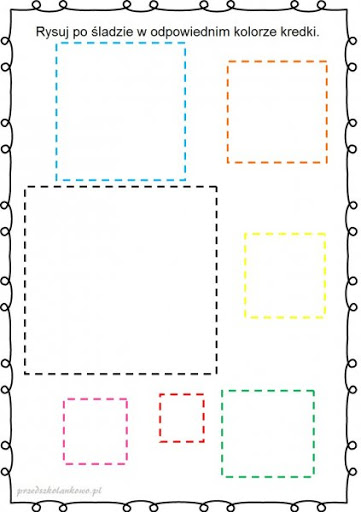 2. Ćwiczenia rozwijające pamięć słuchową:– Powtarzanie dziecku 5 razy pewnej sekwencji słów (na przykład: KACZKA, KROWA, KOT,KOGUT, KURA), którą następnie odtwarza dziecko w tej samej kolejności. Możemy podnosić stopień trudności dokładając kolejne słowa.